Revised Template 30th June 2023(Indicate actual name of the entity)QUARTERLY REPORTS AND FINANCIAL STATEMENTSFOR THE PERIOD ENDEDXX 20XXPrepared in accordance with the Accrual Basis of Accounting Method under the International Financial Reporting Standards (IFRS)Table of Contents										   Page1.	Acronyms and Glossary of terms	ii2.	Key Entity Information and Management	iii3.	The Board of Directors	vi4.	Key Management Team	vii5.	Management Discussion and Analysis	viii6.	Statement of Directors’ Responsibilities	ix7.	Statement of Profit or Loss & Other Comprehensive Income for Period Ended Xx 20xx	18.	Statement of Financial Position as at xx 20xx	29.	Statement of Changes in Equity for the Period Ended xx 20xx	310.	Statement of Cash Flows for the Period Ended xx 20xx	512.	Notes to the Financial Statements	713.	Appendices	49Acronyms and Glossary of termsProvide the list of acronyms and glossary of terms used in your annual report and financial statements.e.g.,ICPAK		Institute of Certified Public Accountants of KenyaIFRS			International Financial Reporting StandardsMD			Managing DirectorNT			National TreasuryPFM			Public Finance Management.PSASB		Public Sector Accounting Standards BoardKey Entity Information and ManagementBackground informationThe entity was established by the XXX Act of Parliament on (date…). At cabinet level, the entity is represented by the Cabinet Secretary for …, who is responsible for the general policy and strategic direction of the entity. The entity is domiciled in Kenya and has branches in xxx, xxx and xxx.(The reporting entity should refer to the relevant legislation under which it is established)Principal ActivitiesThe principal activity of the entity is to …(Under this section, the entity should include its key activities and a summary of its vision, mission and core objectives)DirectorsThe Directors who served the entity during the period were as follows:XXX				- Chairman			- Appointed on ….XXX				- Chief Executive		- Appointed on ….XXX								- Appointed on ….XXX								- Alternate to …XXX								- Left on ….Key Entity Information and Management (continued)Corporate SecretaryMr. XXXXP.O. Box …NairobiRegistered OfficeXXXX Building/House/PlazaXXXX Avenue/Road/HighwayP.O. Box …Nairobi, KENYACorporate HeadquartersP.O. Box XXXXXXXX Building/House/PlazaXXX Avenue/Road/HighwayNairobi, KENYACorporate ContactsTelephone: (254) XXXXXXXXE-mail: XXXXXXXX.go.keWebsite: www.go.keCorporate BankersCentral Bank of KenyaHaile Selassie AvenueP.O. Box 60000City Square 00200Nairobi, KenyaOther Bankers (List as appropriate)……Independent AuditorsAuditor GeneralThe Office of the Auditor GeneralAnniversary Towers, University Way P.O. Box 30084GPO 00100Nairobi, KenyaKey Entity Information and Management (continued)Principal Legal AdvisersThe Attorney GeneralState Law OfficeHarambee AvenueP.O. Box 40112City Square 00200Nairobi, KenyaXXX Advocates…...…The Board of DirectorsKey Management TeamManagement Discussion and AnalysisTwo- three pages(Under this section, the management gives a report on the operational and financial performance of the organisation for  the last three to five year period, entity’s key projects or investments decision implemented or ongoing, entity’s compliance with statutory requirements, major risks facing the organisation, material arrears in statutory and other financial obligations, review of the economy, review of the sector, future developments and  any other information considered relevant to the users of the financial statements.) The management should make use of tables, graphs, pie charts and other descriptive tools to make the information as understandable as possible.)Statement of Directors’ ResponsibilitiesSection 83 of the Public Finance Management Act, 2012 and (section 14 of the State Corporations Act, - (entities should quote the applicable legislation under which they are regulated)) require the Directors to prepare financial statements in respect of that entity, which give a true and fair view of the state of affairs of the entity at the end of the period and the operating results of the entity for that period. The Directors are also required to ensure that the entity keeps proper accounting records which disclose with reasonable accuracy the financial position of the entity. The Directors are also responsible for safeguarding the assets of the entity.The Directors are responsible for the preparation and presentation of the entity’s financial statements, which give a true and fair view of the state of affairs of the entity for and as at the end of the (period) ended on June 30, 20xx. This responsibility includes: (i)Maintaining adequate financial management arrangements and ensuring that these continue to be effective throughout the reporting period;(ii)maintaining proper accounting records, which disclose with reasonable accuracy at any time the financial position of the entity; (iii)Designing, implementing and maintaining internal controls relevant to the preparation and fair presentation of the financial statements, and ensuring that they are free from material misstatements, whether due to error or fraud; (iv)Safeguarding the assets of the entity; (v)selecting and applying appropriate accounting policies; and (vi)Making accounting estimates that are reasonable in the circumstances.The Directors responsibility for the entity’s financial statements, which have been prepared using appropriate accounting policies supported by reasonable and prudent judgements and estimates, in conformity with International Financial Reporting Standards (IFRS), and in the manner required by the PFM Act, 2012 and (the State Corporations Act) – entities should quote applicable legislation as indicated under which they are regulated) . The Directors are of the opinion that the entity’s financial statements give a true and fair view of the state of entity’s transactions during the period ended xx 20xx, and of the entity’s financial position as at that date. The Directors further confirm the completeness of the accounting records maintained for the entity, which have been relied upon in the preparation of the entity’s financial statements as well as the adequacy of the systems of internal financial control.Nothing has come to the attention of the Directors to indicate that the entity will not remain a going concern for at least the next twelve months from the date of this statement.Approval of the financial statementsThe entity’s financial statements were approved by the Board on _________________ 20xx and signed on its behalf by:Statement of Profit or Loss & Other Comprehensive Income for Period Ended Xx 20xxSep*     -This relates to transactions undertaken from 1st July to 30th September.Dec*     - This relates to transactions undertaken from 1st July to 31st December.March*- This relates to transactions undertaken from 1st July to 31st March.June*   - This relates to transactions undertaken from 1st July to 30th JuneStatement of Financial Position as at xx 20xx	The financial statements were approved by the Board on ______________ 20xx and signed on its behalf by:Statement of Changes in Equity for the Period Ended xx 20xxNote: For items that are not common in the financial statements, the entity should include a note on what they relate to – either on the face of the statement of changes in equity/net assets or among the notes to the financial statements.Prior year adjustment should have an elaborate note describing what the amounts relate to. In such instances a restatement of the opening balances needs to be done.Statement of Cash Flows for the Period Ended xx 20xxStatement of Comparison of Budget and Actual Amounts for the Period Ended xx, 20xxNote: PFM Act section 81(2) ii and iv requires a National Government entity to present appropriation accounts showing the status of each vote compared with the appropriation for the vote and a statement explaining any variations between actual expenditure and the sums voted.  IFRS does not require entities complying with IFRS standards to prepare budgetary information because most of the entities that apply IFRS are private entities that do not make their budgets publicly available. However, for public sector entities, the PSASB has considered the requirements of the PFM Act, 2012 which these statements comply with, the importance that the budgetary information would provide to the users of the statements and the fact that the public entities make their budgets publicly available and decided to include this statement under the IFRS compliant financial statements.Budget notes: Provide explanation of differences between actual and budgeted amounts (10% over/ under) Provide an explanation of changes between original and final budget indicating whether the difference is due to reallocations or other causes. Where the total of actual on comparable basis does not tie to the statement of financial performance totals due to differences in accounting basis(budget is cash basis, statement of financial performance is accrual) provide a reconciliation.Notes to the Financial StatementsGeneral Informationxxx entity is established by and derives its authority and accountability from xxx Act. The entity is wholly owned by the Government of Kenya and is domiciled in Kenya. The entity’s principal activity is xxx.For Kenyan Companies Act reporting purposes, the balance sheet is represented by the statement of financial position and the profit and loss account by the statement of profit or loss and other comprehensive income in these financial statements.Statement of Compliance and Basis of PreparationThe financial statements have been prepared on a historical cost basis except for the measurement at re-valued amounts of certain items of property, plant and equipment, marketable securities and financial instruments at fair value, impaired assets at their estimated recoverable amounts and actuarially determined liabilities at their present value. The preparation of financial statements in conformity with International Financial Reporting Standards (IFRS) allows the use of estimates and assumptions. It also requires management to exercise judgement in the process of applying the entity’s accounting policies. The areas involving a higher degree of judgement or complexity, or where assumptions and estimates are significant to the financial statements, are disclosed in Note xx.The financial statements have been prepared and presented in Kenya Shillings, which is the functional and reporting currency of the entity, and all values are rounded off to the nearest Kenya shilling.The financial statements have been prepared in accordance with the PFM Act, the State Corporations Act (include any other applicable legislation), and International Financial Reporting Standards (IFRS). The accounting policies adopted have been consistently applied to all the years presentedSummary of Significant Accounting PoliciesThe principle accounting policies adopted in the preparation of these financial statements are set out below:Revenue recognitionRevenue is measured based on the consideration to which the entity expects to be entitled in a contract with a customer and excludes amounts collected on behalf of third parties. The  entity recognizes revenue when it transfers control of a product or service to a customer.Revenue from the sale of goods and services is recognised in the period in which the entity delivers products to the customer, the customer has accepted the products and collectability of the related receivables is reasonably assured.Grants from National Government are recognised in the period  in which the entity actually receives such grants. Recurrent grants are recognized in the statement of comprehensive income. Development/capital grants are recognized in the statement of financial position and realised in the statement of comprehensive income over the useful life of the assets that has been acquired using such funds. Finance income comprises interest receivable from bank deposits and investment in securities, and is recognised in profit or loss on a time proportion basis using the effective interest rate method.Dividend income is recognised in the income statement in the period in which the right to receive the payment is established.Rental income is recognised in the income statement as it accrues using the effective interest implicit in lease agreements.Other income is recognised as it accrues.Summary of Significant Accounting PoliciesIn-kind contributionsIn-kind contributions are donations that are made to the entity in the form of actual goods and/or services rather than in money or cash terms. These donations may include vehicles, equipment or personnel services. Where the financial value received for in-kind contributions can be reliably determined, the entity includes such value in the statement of comprehensive income both as revenue and as an expense in equal and opposite amounts; otherwise, the contribution is not recorded.Property, plant and equipmentAll categories of property, plant and equipment are initially recorded at cost less accumulated depreciation and impairment losses.Certain categories of property, plant and equipment are subsequently carried at re-valued amounts, being their fair value at the date of re-valuation less any subsequent accumulated depreciation and impairment losses. Where re-measurement at re-valued amounts is desired, all items in an asset category are re-valued through periodic valuations carried out by independent external valuers.Increases in the carrying amounts of assets arising from re-valuation are credited to other comprehensive income. Decreases that offset previous increases in the carrying amount of the same asset are charged against the revaluation reserve account; all other decreases are charged to profit or loss in the income statement. Gains and losses on disposal of items of property, plant and equipment are determined by comparing the proceeds from the disposal with the net carrying amount of the items, and are recognised in profit or loss in the income statement.Summary of Significant Accounting PoliciesDepreciation and impairment of property, plant and equipmentFreehold land and capital work in progress are not depreciated. Capital work in progress relates mainly to the cots of ongoing but incomplete works on buildings and other civil works and installations.Depreciation on property, plant and equipment is recognised in the income statement on a straight-line basis to write down the cost of each asset or the re-valued amount to its residual value over its estimated useful life. The annual rates in use are:Freehold Land	NilBuildings and civil works	25 years or the unexpired lease periodPlant and machinery	12.5 yearsMotor vehicles, including motor cycles	4 yearsComputers and related equipment	3 yearsOffice equipment, furniture and fittings	12.5 yearsA full year’s depreciation charge is recognised both in the year of asset purchase and in the year of asset disposal.Items of property, plant and equipment are reviewed annually for impairment. Where the carrying amount of an asset is assessed as greater than its estimated recoverable amount, an impairment loss is recognised so that the asset is written down immediately to its estimated recoverable amount.Summary of Significant Accounting PoliciesIntangible assetsIntangible assets with finite useful lives that are acquired separately are carried at cost less accumulated amortization and accumulated impairment losses. Amortization is recognized on a straight-line basis over their estimated useful lives . The estimated useful life and amortization method are reviewed at the end of each reporting period, with the effect of any changes in estimate being accounted for on a prospective basis. Intangible assets with indefinite useful lives that are acquired separately are carried at cost less accumulated impairment losses.Amortisation and impairment of intangible assetsAmortisation is calculated on the straight-line basis over the estimated useful life of the intangible asset. All intangible assets are reviewed annually for impairment. Where the carrying amount of an intangible asset is assessed as greater than its estimated recoverable amount, an impairment loss is recognised so that the asset is written down immediately to its estimated recoverable amount.Investment propertyInvestment property, which is property held to earn rentals and/or for capital appreciation (including property under construction for such purposes), is measured initially at cost, including transaction costs. Subsequent to initial recognition, investment property is measured at fair value. Gains or losses arising from changes in the fair value of investment property are included in profit or loss in the period in which they arise. An investment property is derecognized upon disposal or when the investment property is permanently withdrawn from use and no future economic benefits are expected from the disposal. Any gain or loss arising on derecognition of the property (calculated as the difference between the net disposal proceeds and the carrying amount of the asset) is included in profit or loss in the period in which the property is derecognized.Summary of Significant Accounting PoliciesRight of Use AssetThe right-of-use assets comprise the initial measurement of the corresponding lease liability, lease payments made at or before the commencement day, less any lease incentives received and any initial direct costs. They are subsequently measured at cost less accumulated depreciation and impairment losses. Whenever the entity incurs an obligation for costs to dismantle and remove a leased asset, restore the site on which it is located or restore the underlying asset to the condition required by the terms and conditions of the lease, a provision is recognized and measured under IAS 37. To the extent that the costs relate to a right-of-use asset, the costs are included in the related right-of-use asset, unless those costs are incurred to produce inventories. Right-of-use assets are depreciated over the shorter period of lease term and useful life of the underlying asset. If a lease transfers ownership of the underlying asset or the cost of the right-of-use asset reflects that the entity expects to exercise a purchase option, the related right-of-use asset is depreciated over the useful life of the underlying asset. The depreciation starts at the commencement date of the lease. The right-of-use assets are presented as a separate line in the consolidated statement of financial position.Fixed interest investments (bonds)Fixed interest investments refer to investment funds placed under Central Bank of Kenya (CBK) long-term infrastructure bonds and other corporate bonds with the intention of earning interest income upon the bond’s disposal or maturity. Fixed interest investments are freely traded at the Nairobi Securities Exchange. The bonds are measured at fair value through profit or loss.Quoted investmentsQuoted investments are classified as non-current assets and comprise marketable securities traded freely at the Nairobi Securities Exchange or other regional and international securities exchanges. Quoted investments are stated at fair value.Summary of Significant Accounting PoliciesUnquoted investmentsUnquoted investments stated at cost under non-current assets, and comprise equity shares held in other Government owned or controlled entities that are not quoted in the Securities Exchange.InventoriesInventories are stated at the lower of cost and net realizable value. Cost comprises direct materials and, where applicable, direct labour costs and those overheads that have been incurred in bringing the inventories to their present location and condition. Cost is calculated using the weighted average cost method. Net realizable value represents the estimated selling price less all estimated costs of completion and costs to be incurred in marketing, selling and distribution.Trade and other receivablesTrade and other receivables are recognized at fair values less allowances for any uncollectible amounts. These are assessed for impairment on a continuing basis. An estimate is made of doubtful receivables based on a review of all outstanding amounts at the period end. Bad debts are written off after all efforts at recovery have been exhausted.TaxationCurrent income taxCurrent income tax assets and liabilities for the current period are measured at the amount expected to be recovered from or paid to the taxation authorities. The tax rates and tax laws used to compute the amount are those that are enacted or substantively enacted, at the reporting date in the area where the Entity operates and generates taxable income. Current income tax relating to items recognized directly in net assets is recognized in net assets and not in the statement of financial performance. Current income tax assets and liabilities for the current period are measured at the amount expected to be recovered from or paid to the taxation authorities. The tax rates and tax laws used to compute the amount are those that are enacted or substantively enacted, at the reporting date in the area where the Entity operates and generates taxable income.Management periodically evaluates positions taken in the tax returns with respect to situations in which applicable tax regulations are subject to interpretation and establishes provisions where appropriate.Summary of Significant Accounting PoliciesDeferred taxDeferred tax is provided using the liability method on temporary differences between the tax bases of assets and liabilities and their carrying amounts for financial reporting purposes at the reporting date.Deferred TaxDeferred tax liabilities are recognized for all taxable temporary differences, except in respect of taxable temporary differences associated with investments in controlled entities, associates and interests in joint ventures, when the timing of the reversal of the temporary differences can be controlled and it is probable that the temporary differences will not reverse in the foreseeable future. Deferred tax assets are recognized for all deductible temporary differences, the carry forward of unused tax credits and any unused tax losses. Deferred tax assets are recognized to the extent that it is probable that taxable profit will be available against which the deductible temporary differences, and the carry forward of unused tax credits and unused tax losses can be utilized, except in respect of deductible temporary differences associated with investments in controlled entities, associates and interests in joint ventures, deferred tax assets are recognized only to the extent that it is probable that the temporary differences will reverse in the foreseeable future and taxable profit will be available against which the temporary differences can be utilized.The carrying amount of deferred tax assets is reviewed at each reporting date and reduced to the extent that it is no longer probable that sufficient taxable profit will be available to allow all or part of the deferred tax asset to be utilized. Unrecognized deferred tax assets are re-assessed at each reporting date and are recognized to the extent that it has become probable that future taxable profits will allow the deferred tax asset to be recovered. Deferred tax assets and liabilities are measured at the tax rates that are expected to apply in the year when the asset is realized or the liability is settled, based on tax rates (and tax laws) that have been enacted or substantively enacted at the reporting date. Deferred tax relating to items recognized outside surplus or deficit is recognized outside surplus or deficit. Deferred tax items are recognized in correlation to the underlying transaction in net assets. Deferred tax assets and deferred tax liabilities are offset if a legally enforceable right exists to set off current tax assets against current income tax liabilities and the deferred taxes relate to the same taxable entity and the same taxation authority.Summary of Significant Accounting PoliciesBorrowing costsBorrowing costs directly attributable to the acquisition, construction or production of qualifying assets, which are assets that necessarily take a substantial period of time to get ready for their intended use or sale, are added to the cost of those assets, until such time as the assets are substantially ready for their intended use or sale. To the extent that variable rate borrowings are used to finance a qualifying asset and are hedged in an effective cash flow hedge of interest rate risk, the effective portion of the derivative is recognized in other comprehensive income and reclassified to profit or loss when the qualifying asset impacts profit or loss. To the extent that fixed rate borrowings are used to finance a qualifying asset and are hedged in an effective fair value hedge of interest rate risk, the capitalized borrowing costs reflect the hedged interest rate. Investment income earned on the temporary investment of specific borrowings pending their expenditure on qualifying assets is deducted from the borrowing costs eligible for capitalization. All other borrowing costs are recognized in profit or loss in the period in which they are incurred.Cash and cash equivalentsCash and cash equivalents comprise cash on hand and cash at bank, short-term deposits on call and highly liquid investments with an original maturity of three months or less, which are readily convertible to known amounts of cash and are subject to insignificant risk of changes in value. Bank account balances include amounts held at the Central Bank of Kenya and at various Commercial Banks at the end of the reporting period. For the purposes of these financial statements, cash and cash equivalents also include short term cash imprests and advances to authorised public officers and/or institutions which were not surrendered or accounted for at the end of the period.Summary of Significant Accounting PoliciesBorrowingsInterest bearing loans and overdrafts are initially recorded at fair value being received, net of issue costs associated with the borrowing. Subsequently, these are measured at amortised cost using the effective interest rate method. Amortised cost is calculated by taking into account any issue cost and any discount or premium on settlement. Finance charges, including premiums payable of settlement or redemption are accounted for on accrual basis and are added to the carrying amount of the instrument to the extent that they are not settled in the period in which they arise. Loan interest accruing during the construction of a project is capitalised as part of the cost of the project.Trade and other payablesTrade and other payables are non-interest bearing and are carried at amortised cost, which is measured at the fair value of contractual value of the consideration to be paid in future in respect of goods and services supplied, whether billed to the entity or not, less any payments made to the suppliers.Retirement benefit obligationsThe entity operates a defined contribution scheme for all full-time employees from July 1, 20XX. The scheme is administered by an in-house team and is funded by contributions from both the company and its employees. The company also contributes to the statutory National Social Security Fund (NSSF). This is a defined contribution scheme registered under the National Social Security Act. The company’s obligation under the scheme is limited to specific contributions legislated from time to time and is currently at Kshs.XXX per employee per month.Provision for staff leave payEmployees’ entitlements to annual leave are recognised as they accrue at the employees. At provision is made for the estimated liability for annual leave at the reporting date.Summary of Significant Accounting PoliciesExchange rate differencesThe accounting records are maintained in the functional currency of the primary economic environment in which the entity operates, Kenya Shillings. Transactions in foreign currencies during the period are translated into the functional currency using the exchange rates prevailing at the dates of the transactions or valuation where items are re-measured. Any foreign exchange gains and losses resulting from the settlement of such transactions and from the translation at period-end exchange rates of monetary assets and liabilities denominated in foreign currencies are recognised in profit or loss.Budget information The original budget for FY xx/xx was approved by the National Assembly on xxxx. Subsequent revisions or additional appropriations were made to the approved budget in accordance with specific approvals from the appropriate authorities. The additional appropriations are added to the original budget by the entity upon receiving the respective approvals in order to conclude the final budget. Accordingly, the entity recorded additional appropriations of xxxxx on the xx/xx budget following the governing body’s approval. The entity’s budget is prepared on a different basis to the actual income and expenditure disclosed in the financial statements. The financial statements are prepared on accrual basis using a classification based on the nature of expenses in the statement of financial performance, whereas the budget is prepared on a cash basis. The amounts in the financial statements were recast from the accrual basis to the cash basis and reclassified by presentation to be on the same basis as the approved budget. A comparison of budget and actual amounts, prepared on a comparable basis to the approved budget, is then presented in the statement of comparison of budget and actual amounts. In addition to the Basis difference, adjustments to amounts in the financial statements are also made for differences in the formats and classification schemes adopted for the presentation of the financial statements and the approved budget.A statement to reconcile the actual amounts on a comparable basis included in the statement of comparison of budget and actual amounts and the actuals as per the statement of financial performance has been presented under section xxx of these financial statements.Summary of Significant Accounting PoliciesService concession arrangements The Entity analyses all aspects of service concession arrangements that it enters into in determining the appropriate accounting treatment and disclosure requirements. In particular, where a private party contributes an asset to the arrangement, the Entity recognizes that asset when, and only when, it controls or regulates the services the operator must provide together with the asset, to whom it must provide them, and at what price. In the case of assets other than ’whole-of-life’ assets, it controls, through ownership, beneficial entitlement or otherwise – any significant residual interest in the asset at the end of the arrangement. Any assets so recognized are measured at their fair value. To the extent that an asset has been recognized, the Entity also recognizes a corresponding liability, adjusted by a cash consideration paid or received.Comparative figuresWhere necessary comparative figures for the previous financial year have been amended or reconfigured to conform to the required changes in presentation.Significant Judgments and Sources of Estimation Uncertainty The preparation of the Entity's financial statements in conformity with IFRS requires management to make judgments, estimates and assumptions that affect the reported amounts of revenues, expenses, assets and liabilities, and the disclosure of contingent liabilities, at the end of the reporting period. However, uncertainty about these assumptions and estimates could result in outcomes that require a material adjustment to the carrying amount of the asset or liability affected in future periods. State all judgements, estimates and assumptions made: e.gEstimates and assumptionsThe key assumptions concerning the future and other key sources of estimation uncertainty at the reporting date, that have a significant risk of causing a material adjustment to the carrying amounts of assets and liabilities within the next financial year, are described below. The Entity based its assumptions and estimates on parameters available when the financial statements were prepared. However, existing circumstances and assumptions about future developments may change due to market changes or circumstances arising beyond the control of the Entity. Such changes are reflected in the assumptions when they occur. Useful lives and residual valuesThe useful lives and residual values of assets are assessed using the following indicators to inform potential future use and value from disposal:The condition of the asset based on the assessment of experts employed by the EntityThe nature of the asset, its susceptibility and adaptability to changes in technology and processesThe nature of the processes in which the asset is deployedAvailability of funding to replace the assetsSummary of Significant Accounting PoliciesProvisionsProvisions were raised and management determined an estimate based on the information available. Additional disclosure of these estimates of provisions is included in Note xxx.Provisions are measured at the management's best estimate of the expenditure required to settle the obligation at the reporting date, and are discounted to present value where the effect is material.(include provisions applicable for your organisation e.g provision for bad debts, provisions of obsolete stocks and how management estimates these provisions)(NB: An entity is required to disclose its material accounting policies following amendment of IAS 1 where an entity is supposed to disclose its material accounting policies instead of significant accounting policies.)Notes to the financial statements.Revenue[Provide short appropriate explanation as necessary. Explain significant variances from prior period]Cost of Sales Explain significant variances from prior periodGrants from National Government(Note: For capital/development grants the amount recognized in the statement of comprehensive income should be the depreciation/amortisation equivalents for assets that have been acquired using such capital/development grant as per IAS 20).Notes to the financial statements(continued)[Provide a detailed analysis of grants received from the Government in the table below:]Finance Income[Provide short appropriate explanations as necessary}Notes to the financial statements(continued)Other IncomeOther Gains and LossesNotes to the financial statements(continued)Administration CostsNotes to the financial statements(continued)11b 	Staff Costs[Provide short appropriate explanations as necessary]Selling and distribution costs[Provide short appropriate explanations as necessary]Notes to the financial statements(continued)Finance costs[Provide short appropriate explanations as necessary]Operating profit/ (loss)Notes to the financial statements(continued)Income Tax Expense/(Credit)Current taxationReconciliation of tax expense/ (credit) to the expected tax based on accounting profit[Provide short appropriate explanations as necessary]Notes to the financial statements(continued)Earnings Per Share	The earnings per share is calculated by dividing the profit after tax of Kshs.XXX (xx/xx: Kshs.XXX) by the average number of ordinary shares in issue during the period of XXX (prior year: XXX). There were not dilutive or potentially dilutive ordinary share as at the reporting date.Dividend Per Share	Proposed dividends are accounted for as a separate component of equity until they have been ratified and declared at the relevant Annual General Meeting (AGM). At the AGM to be held before the end of 20xx, a final dividend in respect of the period ended xx 20xx of Kshs. XXX (20xx: Kshs. XXX) for every ordinary share of par value of Kshs.XXX is to be proposed. An interim dividend of Kshs. XXX (20xx: Kshs. XXX) for every ordinary share of par value of Kshs.XXX was declared and paid during the period. This will bring the total dividend for the period to Kshs.XXX (20xx: Kshs.XXX).Notes to the financial statements(continued)Property, Plant and EquipmentNotes to the financial statements(continued)Property, Plant and Equipment (Continued) Prior year figures should be full figures.ValuationLand and buildings were valued by xxx independent valuer on xxx on xxx basis of valuation. These amounts were adopted on xxx. (b) Property, Plant and Equipment at CostIf the freehold land, buildings and other assets were stated on the historical cost basis the amounts would be as follows:Property plant and Equipment includes the following assets that are fully depreciated:Notes to the financial statements(continued)Intangible Assets[Provide short appropriate explanations as necessary in relation to what constitutes the intangible assets]Investment Property(Provide details of the property, date last valued, the valuer and method of valuation as per IAS 40.  Where investment property is carried at cost, depreciation will be shown, however, no depreciation is provided for when the asset is carried at fair value)Notes to the financial statements(continued) Right-of-use assetsNotes to the financial statements(continued)Fixed Interest Investments (Bonds)	Quoted Investments[Provide short appropriate explanations as necessary, including make-up of the investments in the table below]Notes to the financial statements(continued)Unquoted Investments[Provide short appropriate explanations as necessary, including make-up under the table below]Notes to the financial statements(continued)Inventories24 Consumables(Entity to pick the relevant note 26 for manufacturing entities or 26 b where the stocks are just for consumption)Reconciliation of Impairment Allowance for InventoriesNotes to the financial statements(continued)Trade and Other Receivables[Provide short appropriate explanations as necessary]25 (a)	Trade Receivables	[Provide short appropriate explanations as necessary]Notes to the financial statements(continued)25 (b)	Reconciliation of Impairment Allowance for Trade Receivables25 (c)	Staff Receivables[Provide short appropriate explanations as necessary]25 (d)	Reconciliation of Impairment Allowance for Staff ReceivablesNotes to the financial statements(continued)Tax Recoverable[Provide short appropriate explanations as necessary]Short Term Deposits	[Provide short appropriate explanations as necessary]Example: The average effective interest rate on the short term deposits as at June 30, 20xx was xx% (20xx: xx %).Bank and Cash Balances[Provide short appropriate explanations as necessary] Example: The bulk of the cash at bank was held at Barclays Bank of Kenya and Kenya Commercial Bank, the entity’s main bankers.Notes to the financial statements(continued)Detailed analysis of the cash and cash equivalentsOrdinary Share Capital[Provide short appropriate explanations as necessary]Notes to the financial statements(continued)Revaluation Reserve	The revaluation reserve relates to the revaluation of certain items of property, plant and equipment. As indicated in the Statement of Changes in Equity, this is stated after transfer of excess depreciation net of related deferred tax to retained earnings. Revaluation surpluses are not distributable.Fair Value Adjustment Reserve	The fair value adjustment reserve arises on the revaluation of available-for-sale financial assets, principally the marketable securities. When a financial asset is sold, the portion of the reserve that relates to that asset is reduced from the fair value adjustment reserve and is recognised in profit or loss. Where a financial asset is impaired, the portion of the reserve that relates to that asset is recognised in profit or loss.Retained EarningsThe retained earnings represent amounts available for distribution to the entity’s shareholders. Undistributed retained earnings are utilised to finance the entity’s business activities.Notes to the financial statements(continued)BorrowingsThe analyses of both external and domestic borrowings are as follows:Notes to the financial statements(continued)(NB: the total of this statement should tie to note 43 totals. Current portion of borrowings are those borrowings that are payable within one year or the next financial year. Additional disclosures on terms of borrowings, nature of borrowings, security and interest rates should be disclosed).[Foreign denominated loans should be restated based on CBK closing mean rates at the end of financial period]Deferred Tax LiabilityDeferred tax is calculated on all temporary differences under the liability method using the enacted tax rate, currently 30%. The net deferred tax liability at period end is attributable to the following items:The movement on the deferred tax account is as follows:Notes to the financial statements(continued)Lease LiabilityDeferred IncomeThe deferred income movement is as follows:Notes to the financial statements(continued)Trade and Other Payables[Provide short appropriate explanations as necessary]Retirement Benefit ObligationsNotes to the financial statements(continued)Provisions(NB: The current portion deducted in this note should tie to line on current portion transferred from non- current provisions under note xx)Dividends PayableThe balance of dividends payable relates to unclaimed dividends, payable to different shareholders. The balances are analysed in annual amount below.Dividends payable to ordinary shareholders amounts to Ksh.xxx, while dividends payable to preference shareholders amounts to Ksh xxx.Notes to the financial statements(continued)Notes to The Statement of Cash FlowsIncorporationThe entity is incorporated in Kenya under the Kenyan Companies Act and is domiciled in Kenya.Events After the Reporting PeriodThere were no material adjusting and non- adjusting events after the reporting period.CurrencyThe financial statements are presented in Kenya Shillings (Kshs).Appendices Appendix I: Statement of Profit or Loss Per QuarterAppendix II: Inter- Entity TransfersThe above amounts have been communicated to and reconciled with the parent Ministry.Finance Manager								Head of Accounting UnitXXX entity									xxx MinistrySign	---------------								Sign--------------Appendix III: Recording of Transfers From Other Government Entities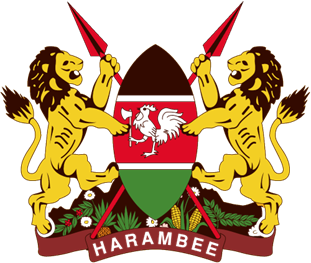 Insert your Entity Logo hereRefDirectorsDetailsInsert each Director’s passport-size photo and name, and key profession/academic qualificationsProvide a concise description of each Director’s date of birth, key qualifications, and work experience. Indicate whether the director is independent or an executive director and which committee of the Board the director chairs where applicable.Director 2Director 3Director 4CEO/MD/DGEntity SecretaryIndicate whether the secretary is a member of ICS as required under the Mwongozo code in addition to their other details.Etc.SNManagementDetailsInsert each key manager’s passport-size photo and name, and key profession/academic qualificationsIndicate the main area of responsibility – without detailsManager 2Manager 3Manager 4Etc.Note: The CEO and the Entity Secretary will feature both under the ‘Board’ and ‘Management’.Note: The CEO and the Entity Secretary will feature both under the ‘Board’ and ‘Management’.………………………………….……………………………………NameNameChairperson of the BoardAccounting officerDescriptionNotePeriod ended Sep*/Dec*/Mar*/Jun*Comparative PeriodDescriptionNoteKshsKshsRevenuesRevenue 5xxxxxxCost of sales6(xxx)(xxx)Gross profitxxxxxxOther incomeGrants from the National Government7xxxxxxFinance income8xxxxxxOther income9xxxxxxOther gains/(losses)10xxxxxxTotal revenuesxxxxxxOperating expensesAdministration costs11xxxxxxSelling and Distribution Costs12xxxxxxFinance costs13xxxxxxTotal operating expensesxxxxxxProfit/(loss) before taxation14xxxxxxIncome tax expense/(credit)15xxxxxxProfit/(loss) after taxationxxxxxxEarnings per share – basic and diluted16xxxxxxDividend per share17xxxxxxOther comprehensive incomeProfit/ (Loss) after taxationxxxxxxSurplus or deficit on revaluation of PPExxxxxxRemeasurement of net defined benefit liabilityxxxxxxFair value gain/(loss) on investments in equity instruments designated as at FVTOCIxxxxxxTotal comprehensive income for the periodxxxxxxDescriptionNotePeriod as at Sep*/Dec*/Mar*/Jun*Prior year auditedDescriptionNoteKshsKshsAssetsNon-current assetsProperty, plant and equipment18xxxxxxIntangible assets19xxxxxxInvestment property20xxxxxxRight- of -use assets21xxxxxxFixed interest investments 22xxxxxxQuoted investments23xxxxxxUnquoted investments24xxxxxxLong term Receivables27xxxxxxTotal non-current assetsxxxxxxCurrent assetsInventoriesxxxxxxTrade and other receivables26xxxxxxTax recoverable27xxxxxxShort-term deposits28xxxxxxBank and cash balances29xxxxxxTotal non-current assetsxxxxxxEquity and liabilitiesCapital and ReservesOrdinary share capital30xxxxxxRevaluation reserve31xxxxxxFair value adjustment reserve32xxxxxxRetained earnings33xxxxxxProposed dividendsxxxxxxCapital and ReservesxxxxxxNon-current liabilitiesBorrowings34xxxxxxDeferred tax liability35xxxxxxLease liabilities36xxxxxxDeferred income37xxxxxxTotal non-current liabilitiesxxxxxxCurrent liabilitiesBorrowings34xxxxxxTrade and other payables38xxxxxxRetirement benefit obligations39xxxxxxProvisions40xxxxxxDividends payable41xxxxxxTax payablexxxxxxTotal current liabilitiesxxxxxxTotal equity and liabilitiesxxxxxx…………………………….……………………………….……………………………..NameNameNameChair of the BoardHead of FinanceCEO/MD/DGICPAK No.DescriptionOrdinary share capitalRevaluation reserveFair value adjustment reserveRetained earningsProposed dividendsCapital/Development Grants/FundTotalAs at the beginning of the previous yearxxxxxxxxxxxxxxxxxxxxxNew capital issuedxxxxxxRevaluation gain-xxx----xxxTransfer of excess depreciation on revaluation-(xxx)-xxx---Deferred tax on excess depreciation-xxx----xxxFair value adjustment on quoted investments--xxx---xxxProfit for the year---xxx--xxxCapital/Development grants received during the year-----xxxxxxTransfer of depreciation/amortisation from capital fund to retained earnings---xxx-(xxx)-Dividends paid – prior year----(xxx)(xxx)(xxx)Interim dividends paid – current year---(xxx)-(xxx)Proposed final dividends---(xxx)xxxxxx-As at the end of the previous periodxxxxxxxxxxxxxxxxxxxxxAs at the beginning  of the current year/periodxxxxxxxxxxxxxxxxxxxxxIssue of new share capitalxxxxxxxxxxxxxxxxxxxxxRevaluation gain-xxx----xxxTransfer of excess depreciation on revaluation-(xxx)-xxx---Deferred tax on excess depreciation-xxx----xxxFair value adjustment on quoted investments--xxx---xxxProfit for the period---xxx--xxxCapital/Development grants received during the period-----xxxxxxTransfer of depreciation/amortisation from capital fund to retained earnings---xxx-(xxx)-Dividends paid – prior year----(xxx)(xxx)(xxx)Interim dividends paid – current period---(xxx)--(xxx)Proposed final dividends---(xxx)xxxxxx-As at the end of current periodxxxxxxxxxxxxxxxxxxxxxDescriptionNotePeriod ended Sep*/Dec*/Mar*/Jun*Comparative PeriodDescriptionNoteKshsKshsCash flows from operating activitiesCash generated from/(used in) operations42xxxxxxInterest received42xxxxxxInterest paid42(xxx)(xxx)Dividends paid42(xxx)(xxx)Taxation paid27(xxx)(xxx)Net cash generated from/(used in) operating activitiesxxxxxxCash flows from investing activitiesPurchase of property, plant and equipment (PPE)(xxx)(xxx)Proceeds from disposal of PPExxxxxxPurchase of intangible assets(xxx)(xxx)Purchase of investment property(xxx)(xxx)Purchase of quoted investments(xxx)(xxx)Proceeds from disposal of quoted investmentsxxxxxxNet cash generated from/(used in) investing activitiesxxxxxxCash flows from financing activitiesProceeds from issues of new share capitalxxxxxxProceeds from borrowings34xxxxxxRepayment of borrowings34(xxx)(xxx)Dividends paid(xxx)(xxx)Net cash generated from/(used in) financing activitiesxxxxxxIncrease/(decrease) in cash and cash equivalentsxxxxxxCash and cash equivalents at beginning of period42xxxxxxEffects of foreign exchanges rate fluctuationsxxxxxxCash and cash equivalents at end of the period42xxxxxx DescriptionOriginal budgetAdjustmentsFinal budgetCumulative Actual on comparable basis% of utilisation Descriptionabc=a+bde=d/c %RevenueKshsKshsKshsKshsXxx%Sale of goodsxxx-xxxxxxxxx%Sale of servicesxxx(xxx)xxxxxxxxx%Transfers from the Governmentxxx(xxx)xxxxxxxxx%Donations in kindxxx%Finance Incomexxx-xxxxxxxxx%Other incomexxxxxxxxxxxxxxx%Total incomexxx(xxx)xxxxxxxxx%Expensesxxx%Compensation of employeesxxx-xxxxxxxxx%Use of goods and servicesxxx(xxx)xxxxxxxxx%Finance costxxx(xxx)xxxxxxxxx%Rent paidxxx(xxx)xxxxxxxxx%Taxation paidxxxxxxxxxxxxxxx%Other paymentsxxx-xxxxxxxxx%Grants and subsidies paidxxx-xxxxxxxxx%Total expenditurexxx(xxx)xxxxxxxxx%Surplus for the periodxxxxxxxxxxxxxxx%Capital Expenditurexxxxxxxxxxxxxxx%DescriptionPeriod ended Sep*/Dec*/Mar*/Jun* 20xxComparative PeriodDescriptionKshsKshsSales of goodsxxxxxxSales of servicesxxxxxxTotalxxxxxxDescriptionPeriod ended Sep*/Dec*/Mar*/Jun* 20xxComparative PeriodDescriptionKshsKshsCost of sales on goodsxxxxxxCost of  sales on servicesxxxxxxTotalxxxxxxDescriptionPeriod ended Sep*/Dec*/March*/June* 20xxComparative PeriodDescriptionKshsKshsReccurrent grants receivedxxxxxxCapital grants realized  (see note below)xxxxxxIn Kind contributions/ donationsxxxxxxTotalxxxxxxName of the Entity sending the grantAmount recognized in the Statement of Comprehensive IncomeKShsAmount deferred under  deferred incomeKShsAmount recognised in capital fund.KShsTotal grant income during the  periodKShsComparative PeriodKShsMinistry/State Departmentxxxxxxxxxxxxxxxxxxx Xxx MinistryxxxxxxxxxxxxxxxxxxxTotalxxxxxxxxxxxxxxxxxxxDescriptionPeriod ended Sep*/Dec*/Mar*/Jun* 20xxComparative PeriodDescriptionKshsKshsInterest income from treasury bondsxxxxxxInterest income from treasury billsxxxxxxInterest from receivablesxxxxxxInterest from commercial banks and financial institutionsxxxxxxInterest on staff loansxxxxxxDividendsxxxxxxTotalxxxxxxDescriptionPeriod ended Sep*/Dec*/March*/June* 20xxComparative PeriodDescriptionKshsKshsSale of tender documentsxxxxxxFines and penaltiesxxxxxxCash donationsxxxxxxIn kind donationsxxxxxxInsurance compensationxxxxxxRental income xxxxxxOther miscellaneous receiptsxxxxxxTotalxxxxxxDescriptionPeriod ended Sep*/Dec*/Mar*/June* 20xxComparative PeriodDescriptionKshsKshsForeign exchange gains / (losses)xxxxxxLoss/gain on disposal on sale of investmentsxxxxxxGain on sale of fixed assetsxxxxxxFair value gain or losses on revaluation of investment propertyxxxxxxRevaluation losses on inventoryxxxxxxUnrealized foreign exchange gains/(losses)xxxxxxTotalxxxxxxDescriptionPeriod ended Sep*/Dec*/March*/June* 20xxComparative PeriodDescriptionKshsKshsStaff costs (note 12b)xxxxxxDirectors’ emolumentsxxxxxxElectricity and waterxxxxxxCommunication services and suppliesxxxxxxTransportation, travelling and subsistencexxxxxxAdvertising, printing, stationery and photocopyingxxxxxxRent expensesxxxxxxStaff training expensesxxxxxxHospitality supplies and servicesxxxxxxInsurance costsxxxxxxBank charges and commissionsxxxxxxOffice and general supplies and servicesxxxxxxAuditors’ remunerationxxxxxxLegal feesxxxxxxConsultancy feesxxxxxxLicenses and permitsxxxxxxRepairs and maintenancexxxxxxProvision for bad and doubtful debtsxxxxxxInventory provisionsxxxxxxDepreciationxxxxxxAmortizationxxxxxxOther operating expensesxxxxxxTotalxxxxxxDescriptionPeriod ended Sep*/Dec*/March*/June* 20xxComparative PeriodDescriptionKshsKshsSalaries and allowances of permanent employeesxxxxxxWages of temporary employeesxxxxxxMedical insurance schemesxxxxxxEmployer’s contributions to national social security schemesxxxxxxEmployer’s contributions to pension schemexxxxxxLeave pay xxxxxxGratuity provisionsxxxxxxFringe Benefit taxxxxxxxStaff welfarexxxxxxTotalxxxxxxThe average number of employees at the end of the period was:Permanent employees – ManagementxxxxxxPermanent employees – UnionisablexxxxxxTemporary and contracted employeesxxxxxxTotalxxxxxxDescriptionPeriod ended Sep*/Dec*/March*/June* 20xxComparative PeriodDescriptionKshsKshsSalaries and wages of sales personnelxxxxxxMarketing and promotional expensesxxxxxxSales commissionsxxxxxxSales discounts and rebatesxxxxxxOther selling and distribution costsxxxxxxTotalxxxxxxDescriptionPeriod ended Sep*/Dec*/Mar*/Jun* 20xxComparative PeriodDescriptionKshsKshsInterest expense on loansxxxxxxInterest expense on bank overdraftsxxxxxxInterest on lease liabilitiesxxxxxxTotalxxxxxxDescriptionPeriod ended Sep*/Dec*/March*/June* 20xxComparative PeriodDescriptionKshsKshsThe operating profit/(loss) is arrived at after charging/(crediting):Staff costs xxxxxxDepreciation of property, plant and equipmentxxxxxxDepreciation of right-of-use assetxxxxxxAmortization of intangible assetsxxxxxxProvision for bad and doubtful debtsxxxxxxDirectors’ emoluments – feesxxxxxx                                     - otherxxxxxxAuditors’ remuneration                                 - current period fees xxxxxx                                - prior year under-provisionxxxxxxLoss on disposal of property, plant and equipmentxxxxxxNet foreign exchange lossxxxxxxInterest receivable(xxx)(xxx)Interest payablexxxxxxRent receivable(xxx)(xxx)DescriptionPeriod ended Sep*/Dec*/Mar*/Jun* 20xxComparative PeriodDescriptionKshsKshsCurrent taxation based on the adjusted profit for the period at 30%xxxxxxCurrent tax: prior year under/(over) provisionxxxxxxCurrent period deferred tax chargexxxxxxPrior year under-provision for deferred taxxxxxxxTotalxxxxxxDescriptionPeriod ended Sep*/Dec*/Mar*/Jun* 20xxComparative PeriodDescriptionKshsKshsProfit before taxationxxxxxxTax at the applicable tax rate of 30%xxxxxxCurrent tax xxxxxxPrior year under-provisionxxxxxxTax effects of expenses not deductible for tax purposesxxxxxxTax effects of income not taxablexxxxxxTax effects of excess capital allowances over depreciation/amortizationxxxxxxDeferred tax prior year over-provisionxxxxxxTotalxxxxxxCurrent periodFreehold landBuildings & civil worksPlant and machineryMotor vehicles, including, motor cyclesComputers & related equipmentOffice equipment, furniture & fittingsCapital work in progressTotalCost or valuationAt July 20xxxxxxxxxxxxxxxxxxxxxxxxxxAdditions for the periodxxxxxxxxxxxxxxxxxxxxxxxxTransfers for the period-xxx----(xxx)-Disposals during the period(xxx)(xxx)(xxx)(xxx)(xxx)(xxx)(xxx)(xxx)At xx 20xx (at end of period)xxxxxxxxxxxxxxxxxxxxxxxxDepreciationAt July 20xxxxxxxxxxxxxxxxxxxxxxxxxxCharge for the periodxxxxxxxxxxxxxxxxxxxxxxxxImpairment loss for the periodxxxxxxxxxxxxxxxxxxxxxxxxEliminated on disposal during the period(xxx)(xxx)(xxx)(xxx)(xxx)(xxx)(xxx)(xxx)At June xx 20xxxxxxxxxxxxxxxxxxxxxxxxxxNet Book Value xx 20xx xxxxxxxxxxxxxxxxxxxxxxxxPrior yearFreehold landBuildings & civil worksPlant and machineryMotor vehicles, including, motor cyclesComputers & related equipmentOffice equipment, furniture & fittingsCapital work in progressTotalCost or valuationAs at 1July 20xxxxxxxxxxxxxxxxxxxxxxxxxxAdditionsxxxxxxxxxxxxxxxxxxxxxxxxTransfers-xxx----(xxx)-Disposals(xxx)(xxx)(xxx)(xxx)(xxx)(xxx)(xxx)(xxx)As at 30th June 20xxxxxxxxxxxxxxxxxxxxxxxxxxDepreciationAt july 1, 20xxxxxxxxxxxxxxxxxxxxxxxxxxCharge for the yearxxxxxxxxxxxxxxxxxxxxxxxxImpairment lossxxxxxxxxxxxxxxxxxxxxxxxxEliminated on disposal(xxx)(xxx)(xxx)(xxx)(xxx)(xxx)(xxx)(xxx)As at 30th June xxxxxxxxxxxxxxxxxxxxxxxxxxNet book valueAt June 30, 20xxxxxxxxxxxxxxxxxxxxxxxxxxDescriptionCostAccumulated DepreciationNBVDescriptionKshsKshsKshsLandxxxxxxxxxBuildingsxxxxxxxxxPlant and machineryxxxxxxxxxMotor vehicles, including motorcyclesxxxxxxxxxComputers and related equipmentxxxxxxxxxOffice equipment, furniture, and fittingsxxxxxxxxxxxxxxxxxxDescriptionCost orvaluationNormalannualdepreciationchargePlant and machineryxxxxxxMotor vehicles, including motor cyclesxxxxxxComputers and related equipmentxxxxxxOffice equipment, furniture and fittingsxxxxxxTotalxxxxxxDescriptionPeriod ended Sep*/Dec*/March*/June* 20xxPrior period auditedDescriptionKshsKshsCostAs at the beginning of the  yearxxxxxxAdditions during the period xxxxxxDisposals during the period(xxx)(xxx)As at the end of the periodxxxxxxAmortisationAs at the beginning of the yearxxxxxxCharge for the periodxxxxxxDisposals for the period(xxx)(xxx)Impairment loss for the period(xxx)(xxx)As at the end of the periodxxxxxxNet book valueAs at the end of the periodxxxxxxDescriptionPeriod ended Sep*/Dec*/March*/June* 20xxPrior period auditedDescriptionKshsKshsOpening ValuationxxxxxxMovements During The PeriodAdditionsxxxxxxDisposals(xxx)(xxx)Fair Value Gains/(Losses)xxxxxxClosing ValuationxxxxxxDepreciation (If At Cost)As At The Beginning Of The PeriodxxxxxxCharge For The PeriodxxxxxxDisposals(xxx)(xxx)Impairment Loss(xxx)(xxx)As At The End Of The PeriodxxxxxxNet Book ValueAs At The End Of The PeriodxxxxxxDescriptionBuildingsPlantEquipmentTotalDescriptionKshsKshsKshsKshsCostAs at the beginning of the periodxxxxxxxxxxxxAdditionsxxxxxxxxxxxxAs at the end of the periodxxxxxxxxxxxxAdditionsxxxxxxxxxxxxAs at the end of the periodxxxxxxxxxxxxAccumulated DepreciationAs at the beginning of the periodxxxxxxxxxxxxCharge for the periodxxxxxxxxxxxxAs at the end of the periodxxxxxxxxxxxxCharge for the periodxxxxxxxxxxxxAs at the end of the periodxxxxxxxxxxxxCarrying AmountAs at the end of the periodxxxxxxxxxxxxAs at the beginning of the periodxxxxxxxxxxxxDescriptionPeriod ended Sep*/Dec*/March*/June* 20xxPrior period auditedDescriptionKshsKshsCentral Bank of Kenya 12.5% 15-Year Infrastructure BondxxxxxxAB Corporate Bond (give details)xxxxxxCD Corporate Bond (give details)xxxxxxTotal xxxxxxDescriptionPeriod ended Sep*/Dec*/Mar*/Jun* 20xxPrior period auditedDescriptionKshsKshsOpening valuationxxxxxxMovements during the periodAdditionsxxxxxxDisposals(xxx)(xxx)Fair value gains/(losses)xxxxxxClosing valuationxxxxxxName of entity where investment is heldNo of sharesNo of sharesNo of sharesNominal value of shares/purchase priceFair value of sharesFair value of sharesDirect shareholdingIndirect shareholdingEffective shareholdingCurrent periodPrior yearNoNoNoShs ShsShsEntity AxxxxxxxxxxxxxxxxxxEntity BxxxxxxxxxxxxxxxxxxEntity CxxxxxxxxxxxxxxxxxxxxxxxxxxxxxxxxxxxxDescriptionPeriod ended Sep*/Dec*/Mar*/Jun* 20xxPrior Period AuditedDescriptionKshsKshsCostAs at the beginning of the periodxxxxxxAdditionsxxxxxxFair value gains/(losses)xxxxxxDisposals(xxx)(xxx)As at the end of the periodxxxxxxImpairmentAs at the beginning of the periodxxxxxxDisposals(xxx)(xxx)Impairment loss in the period(xxx)(xxx)As at the end of the periodxxxxxxNet Book ValuexxxxxxName of entity where investment is heldNo of sharesNo of sharesNo of sharesNominal value of shares/ purchase priceValue of shares less impairmentValue of shares less impairmentDirect shareholdingIndirect shareholdingEffective shareholdingCurrent periodPrior yearNoNoNoKshsKshsKshsEntity AxxxxxxxxxxxxxxxxxxEntity BxxxxxxxxxxxxxxxxxxEntity CxxxxxxxxxxxxxxxxxxEntity DxxxxxxxxxxxxxxxxxxxxxxxxxxxxxxxxxxxxDescriptionPeriod ended Sep*/Dec*/Mar*/Jun* 20xxPrior Year AuditedDescriptionKshsKshsRaw materialsxxxxxxGoods in transitxxxxxxFinished goodsxxxxxxWork In ProgressxxxxxxLess: Impairment of Stocks(xxx)(xxx)Total xxxxxxDescriptionPeriod ended Sep*/Dec*/Mar*/Jun* 20xxPrior Year AuditedDescriptionKshsKshsEngineering storesxxxxxxFuel, oil and lubricantsxxxxxxMotor vehicle spare partsxxxxxxStationery and general storesxxxxxxLess: Impairment of Stocks(xxx)(xxx)Total xxxxxxDescriptionPeriod ended Sep*/Dec*/March*/June* 20xxPrior period auditedDescriptionKShsKShsAt the beginning of the  periodxxxxxxAdditional provisions during the periodxxxxxxRecovered during the period(xxx)(xxx)Written off during the period(xxx)(xxx)At the end of the periodxxxxxxDescriptionPeriod ended Sep*/Dec*/March*/June* 20xxPrior period auditedDescriptionKshsKshsTrade receivables (note 25 (a))xxxxxxDeposits and prepaymentsxxxxxxVAT recoverablexxxxxxStaff receivables (note 25(b))xxxxxxOther receivablesxxxxxxGross trade and other receivablesxxxxxxProvision for bad and doubtful receivable(xxx)(xxx)Net trade and other receivablesxxxxxxDescriptionPeriod ended Sep*/Dec*/March*/June* 20xxPrior period auditedDescriptionKshsKshsGross trade receivablesXXXXXXProvision for doubtful receivables(XXX)(XXX)Net trade receivablesXXXXXXAt xxx, the ageing analysis of the gross trade receivables was as follows:At xxx, the ageing analysis of the gross trade receivables was as follows:At xxx, the ageing analysis of the gross trade receivables was as follows:Less than 30 daysXXXXXXBetween 30 and 60 daysXXXXXXBetween 61 and 90 daysXXXXXBetween 91 and 120 daysXXXXXXOver 120 daysXXXXXXTotalXXXXXXDescriptionPeriod ended Sep*/Dec*/March*/June* 20xxPrior period auditedDescriptionKShsKShsAt the beginning of the periodxxxxxxAdditional provisions during the periodxxxxxxRecovered during the period(xxx)(xxx)Written off during the period(xxx)(xxx)At the end of the periodxxxxxxDescriptionPeriod ended Sep*/Dec*/March*/June* 20xxPrior period auditedDescriptionKshsKshsGross staff loans and advancesXXXXXXProvision for impairment loss(XXX)(XXX)Net staff loans XXXXXXLess: Amounts due within one year(XXX)(XXX)Amounts due after one yearXXXXXXDescriptionPeriod ended Sep*/Dec*/March*/June* 20xxPrior period auditedDescriptionKShsKShsAt the beginning of the periodxxxxxxAdditional provisions during the periodxxxxxxRecovered during the period(xxx)(xxx)Written off during the period(xxx)(xxx)At the end of the periodxxxxxxDescriptionPeriod ended Sep*/Dec*/Mar*/June* 20xxPrior period auditedDescriptionKshsKshsAt beginning of the yearXXXXXXIncome tax charge for the period (note 15)XXXXXXUnder/(over) provision in prior year/s (note 15)XXXXXXIncome tax paid during the period(XXX)(XXX)At end of the periodXXXXXXDescriptionPeriod ended Sep*/Dec*/March*/June* 20xxPrior period auditedDescriptionKshsKshsOther commercial banksCooperative Bank of KenyaXXXXXXKenya Commercial BankXXXXXXBarclays Bank of KenyaXXXXXXXXXXXXDescriptionPeriod ended Sep*/Dec*/March*/June* 20xxPrior period auditedDescriptionKshsKshsCash at bankXXXXXXCash in handXXXXXXXXXXXXFinancial institutionAccount numberPeriod ended Sep*/Dec*/Mar*/June* 20xxPrior period auditedFinancial institutionAccount numberKShsKShsCurrent accountOther Commercial banksxxxxxxXxxxxxxxxxxxxSub- totalxxxxxxOn - call depositsOther Commercial banksxxxxxxXxxxxxxxxxxxxSub- totalxxxxxxFixed deposits accountOther Commercial banksxxxxxxXxxxxxxxxxxxxSub- totalxxxxxxStaff car loan/ mortgageOther Commercial banksxxxxxxXxxxxxxxxxxxxSub- totalxxxxxxOthers(specify)xxxxxxCash in transitxxxxxxcash in handxxxxxxMobile money account xxxxxxSub- totalxxxxxxGrand totalxxxxxxDescriptionPeriod ended Sep*/Dec*/March*/June* 20xxPrior period auditedDescriptionKshsKshsAuthorized:XXX ordinary shares of KShs par value eachXXXXXXIssued and fully paid:XXX ordinary shares of KShs par value eachXXXXXXDescriptionPeriod ended Sep*/Dec*/March*/June* 20xxPrior period auditedDescriptionKShsKShsExternal BorrowingsBalance at beginning of the yearxxxxxxExternal borrowings during the periodxxxxxxRepayments of during the period(xxx)(xxx)Balance at end of the periodxxxxxxDomestic BorrowingsBalance at beginning of the yearxxxxxxDomestic borrowings during the periodxxxxxxRepayments during the period(xxx)(xxx)Balance at end of the periodxxxxxxBalance at end of the period- Domestic and External borrowings c = a+bxxxxxxDescriptionPeriod ended Sep*/Dec*/Mar*/June* 20xxPrior period audited DescriptionKShsKShs External BorrowingsDollar denominated loan from ‘xxx organisation’xxxXxxSterling Pound denominated loan from ‘yyy organisation’xxxXxxEuro denominated loan from zzz organisation’xxxXxxDomestic BorrowingsKenya Shilling loan from KCBxxxXxxKenya Shilling loan from Barclays BankxxxXxxKenya Shilling loan from Consolidated BankxxxXxxTotal balance at end of the periodxxxXxxDescriptionPeriod ended Sep*/Dec*/Mar*/Jun* 20xxPrior period auditedDescriptionKShsKShsShort term borrowings (current portion)xxxxxxLong term borrowingsxxxxxxTotalxxxxxxDescriptionPeriod ended Sep*/Dec*/March*/June* 20xxPrior period auditedDescriptionKshsKshsAccelerated capital allowancesXXXXXXUnrealised exchange gains/(losses)XXXXXXRevaluation surplusXXXXXXTax losses carried forward(XXX)(XXX)Provisions for liabilities and charges(XXX)(XXX)Net deferred tax liabilityXXXXXXDescriptionPeriod ended Sep*/Dec*/March*/June* 20xxComparative PeriodDescriptionKshsKshsBalance at beginning of the yearXXXXXXCredit to revaluation reserve(XXX)(XXX)Under provision in prior yearXXXXXXIncome statement charge/(credit)XXXXXXBalance at end of the  periodXXXXXXDescriptionPeriod ended Sep*/Dec*/Mar*/Jun* 20xxPrior period auditedDescriptionKShsKShsAt the start of the yearxxxXxxDiscount interest on lease liabilityxxxXxxPaid during the period(xxx)(xxx)At end of the yearxxxXxxDescriptionPeriod ended Sep*/Dec*/Mar*/Jun* 20xxPrior period auditedDescriptionKshsKshsNational GovernmentxxxxxxInternational FundersxxxxxxPublic Contributions and DonationsxxxxxxOther (specify)xxxxxxTotal Deferred IncomexxxxxxDescriptionNational governmentInternational fundersPublic contributions and donationsOthers(specify)TotalKshsKshsKshsKshsKshsBalance Brought ForwardxxxxxxxxxxxxxxxAdditionsxxxxxxxxxxxxxxxTransfers To Capital Fund(xxx)(xxx)(xxx)(xxx)(xxx)Transfers To Income Statement(xxx)(xxx)(xxx)(xxx)(xxx)Other Transfers(xxx)(xxx)(xxx)(xxx)(xxx)Balance Carried ForwardxxxxxxxxxxxxxxxDescriptionPeriod ended Sep*/Dec*/March*/June* 20xxPrior period auditedDescriptionKshsKshsTrade payablesXXXXXXAccrued expensesXXXXXXRetention/ contract moniesXXXXXXDepositsXXXXXXEmployee payablesXXXXXXOther payablesXXXXXXTotalXXXXXXDescriptionDefined benefit planPost-employment medical benefitsOther BenefitsPeriod ended Sep*/Dec*/March*/June* 20xxPrior period auditedKShsKShsKShsKShsKShsCurrent benefit obligationxxxxxxxxxxxxxxxNon-current benefit obligationxxxxxxxxxxxxxxxTotal employee benefits obligationxxxxxxxxxxxxxxxDescriptionLong service leaveBonus ProvisionGratuity provisionsOther ProvisionsTotalDescriptionKShsKShsKShsKShsBalance at the beginning of the yearxxxxxxxxxxxxxxxAdditional ProvisionsxxxxxxxxxxxxxxxProvision utilised(xxx)(xxx)(xxx)(xxx)(xxx)Change due to discount and time value for moneyxxxxxxxxxxxxxxxLess: Current portion(xxx)(xxx)(xxx)(xxx)(xxx)Balance at the end of the periodxxxxxxxxxxxxxxxDescriptionPeriod ended Sep*/Dec*/March*/June* 20xxPrior period auditedDescriptionKshsKshsAt the beginning of the yearXXXXAdditional declared during the periodXXXXPaid during the period(XX)(XX)Balance at end of the periodXXXXDescriptionPeriod ended Sep*/Dec*/March*/June* 20xxPrior period auditedDescriptionKshsKshsReconciliation of operating profit/(loss) to cash generated from/(used in) operationsProfit or loss before taxxxxxxxDepreciationxxxxxxAmortisationxxxxxx(Gain)/loss on disposal of property, plant and equipmentxxxxxxOperating profit/(loss) before working capital changesxxxxxx(Increase)/decrease in inventoriesxxxxxx(Increase)/decrease in trade and other receivablesxxxxxxIncrease/(decrease) in trade and other payablesxxxxxxIncrease/(decrease) in retirement benefit obligationsxxxxxxIncrease/(decrease) in provision for staff leave payxxxxxxCash generated from/(used in) operationsxxxxxxAnalysis of changes in loansBalance at beginning of the yearxxxxxxReceipts during the periodxxxxxxRepayments during the period(xxx)(xxx)Repayments of previous year’s accrued interest(xxx)(xxx)Foreign exchange (gains)/lossesxxx(xxx)Accrued interestxxxxxxBalance at end of the periodxxxxxxAnalysis of cash and cash equivalentsShort term depositsxxxxxxCash at bankxxxxxxCash in hand(xxx)(xxx)____________Balance at end of the periodxxxxxxDescriptionPeriod ended Sep*/Dec*/March*/June* 20xxPrior period auditedDescriptionKshsKshsAnalysis of interest paidInterest on loans xxxxxxInterest on bank overdraft xxxxxxInterest on lease liabilitiesxxxxxxInterest on loans capitalizedxxxxxxBalance at beginning of the periodxxxxxxBalance at end of the period (note 35(b))(xxx)(xxx)____________Interest paidxxxxxx==========Analysis of dividend paidBalance at beginning of the yearxxxxxxdividends paidxxxxxxBalance at end of the period(xxx)(xxx)____________Dividend paidxxxxxx==========DescriptionQuarter 1Quarter 2Quarter 3Quarter 4Cumulative to dateComparative prior yearRevenuesxxxxxxxxxxxxRevenue (xxx)(xxx)(xxx)(xxx)xxxxxxCost of salesxxxxxxxxxxxx(xxx)(xxx)Gross profitxxxxxxOther incomexxxxxxxxxxxxGrants from the National GovernmentxxxxxxxxxxxxxxxxxxFinance incomexxxxxxxxxxxxxxxxxxOther incomexxxxxxxxxxxxxxxxxxOther gains/(losses)xxxxxxxxxxxxxxxxxxTotal revenuesxxxxxxOperating expensesxxxxxxxxxxxxAdministration costsxxxxxxxxxxxxxxxxxxSelling and Distribution CostsxxxxxxxxxxxxxxxxxxFinance costsxxxxxxxxxxxxxxxxxxTotal operating expensesxxxxxxxxxxxxxxxxxxProfit/(loss) before taxationxxxxxxxxxxxxxxxxxxIncome tax expense/(credit)xxxxxxxxxxxxxxxxxxProfit/(loss) after taxationxxxxxxxxxxxxxxxxxxEarnings per share – basic and dilutedxxxxxxxxxxxxxxxxxxDividend per sharexxxxxxOther comprehensive incomexxxxxxxxxxxxProfit/ (Loss) after taxationxxxxxxxxxxxxxxxxxxSurplus or deficit on revaluation of PPExxxxxxxxxxxxxxxxxxRemeasurement of net defined benefit liabilityxxxxxxxxxxxxxxxxxxFair value gain/(loss) on investments in equity instruments designated as at FVTOCIxxxxxxxxxxxxxxxxxxTotal comprehensive income for the periodxxxxxxxxxxxxxxxxxxEntity name:Break down of Transfers from the State Department of XXXBreak down of Transfers from the State Department of XXXBreak down of Transfers from the State Department of XXXBreak down of Transfers from the State Department of XXXBreak down of Transfers from the State Department of XXXFY 20xx/xxFY 20xx/xxa.Recurrent GrantsRecurrent GrantsBank Statement DateAmount (KShs)Indicate the FY to which the amounts relatexxxxTotalXXXb.Development GrantsDevelopment GrantsBank Statement DateAmount (KShs)Indicate the FY to which the amounts relatexxxxxxTotalXXXc.Direct PaymentsDirect PaymentsBank Statement DateAmount (KShs)Indicate the FY to which the amounts relatexxxxTotalXXXd.Donor ReceiptsDonor ReceiptsBank Statement DateAmount (KShs)Indicate the FY to which the amounts relatexxxxxxTotalXXXEntity Transferring fundsDate received as per bank statementNature: Recurrent/Development/OthersTotal Amount - KESStatement of Financial PerformanceCapital FundDeferred IncomeReceivablesOthers - must be specificTotal Transfers during the periodxxxRecurrentxxxxxxxxxxxxxxxxxxxxxxxxDevelopmentxxxxxxxxxxxxxxxxxxxxxxxxDonor FundxxxxxxxxxxxxxxxxxxxxxxxxDirect PaymentxxxxxxxxxxxxxxxxxxxxxxxxxxxxxxxxxxxxxxxxxxTotalxxxxxxxxxxxxxxxxxxxxx